Żołędowo 28.05.2020 r.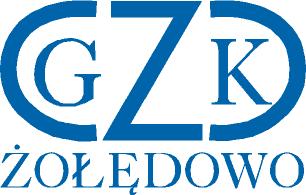 L. dz. 2275 / 2020 r.		GZK.271.4.2020ZAWIADOMIENIE O WYBORZE NAJKORZYSTNIEJSZEJ OFERTYPostępowanie o udzielenie zamówienia: Renowacja studni betonowych metodą paneli GRP na istniejącym kolektorze kanalizacji sanitarnej w rejonie ul. Szosa Gdańska w miejscowości Myślęcinek gm. Osielsko.Działając na podstawie art. 92 ust. 1 pkt. 1 Prawa zamówień publicznych Zamawiający informuje, że Komisja po zatwierdzeniu decyzji przez kierownika Zamawiającego dokonała wyboru ofert złożonych przez Wykonawcę:Przedsiębiorstwo Wodociągów i Kanalizacji Sp. z  o.o. w BytomiuUl. Arki Bożka 25, 41-902 Bytom Uzasadnienie wyboru:Oferta jest zgodna z ustawą Prawo zamówień publicznych, jej treść odpowiada treści specyfikacji istotnych warunków zamówienia. Oferta nie podlega odrzuceniu. Oferta uzyskała najwyższą liczbę punktów,  obliczonych w oparciu o ustalone kryteria. Podstawą prawną dokonanego wyboru jest art. 91 ust. 1 PZP oraz Kodeks CywilnyW prowadzonym postępowaniu złożono następujące oferty oraz dokonano oceny                                  i porównania złożonych ofert:Zamawiający przeznacza na powyższe zadanie kwotę łączną: 297.000,00 zł brutto Działając na podstawie art. 92 ust. 1 pkt. 2 i 3 Prawa zamówień publicznych Zamawiający informuje, że w prowadzonym postępowaniu nie zostali wykluczeni żadni wykonawcy oraz nie odrzucono żadnej oferty. Od rozstrzygnięcia przysługują środki ochrony prawnej zdefiniowane w ustawie Prawo Zamówień Publicznych dział VI.Lp.WykonawcaCena brutto ofertGwarancja (miesięcy)Razem punktów1.AQUAREN Sp. z o.o. Sp. K.Ul. Warszawska 17, 41-923 Bytom366.736,80 zł= 47,40 pkt.60= 40 pkt.= 87,40 pkt.2.TERKAN Sp. z o.o. Sp. K.Ul. Trakt 31, 87-140 Chełmża436.650,00 zł= 39,60 pkt.60= 40 pkt.= 79,60 pkt.3.YARDO BLUE Łukasz OkrucińskiUl. Kutrzeby 11, 87-100 Toruń296.430,00 zł= 58,80 pkt.60= 40 pkt.= 98,80 pkt. 4.Przedsiębiorstwo Wodociągów i Kanalizacji Sp. z  o.o. w BytomiuUl. Arki Bożka 25, 41-902 Bytom289.886,40 zł= 60 pkt.60= 40 pkt.= 100 pkt.